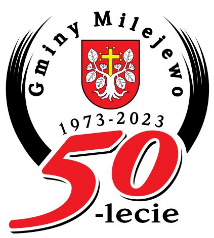 					URZĄD GMINY MILEJEWO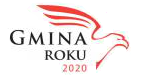 ul. Elbląska 47, 82-316 Milejewo, powiat elbląski, województwo warmińsko-mazurskie,      
tel. 55 231 22 82, tel. 55 231 22 84, e-mail: ugmilejewo@elblag.com.pl 
www.milejewo.pl	www.bip.milejewo.pl	          www.euslugi.milejewo.pl RG.271.21.2023.MKH				         Milejewo, 06.12.2023r.Informacja o wyborze najkorzystniejszej ofertyDotyczy: postępowania o udzielenie zamówienia publicznego w trybie podstawowym bez negocjacji  na zadanie pn.: „Odbiór odpadów komunalnych od właścicieli nieruchomości zamieszkałych zlokalizowanych na terenie Gminy Milejewo w latach 2024-2025”.Na podstawie art. 253 ust. 1 pkt 1 ustawy z dnia 11 września 2019 r. Prawo zamówień publicznych (Dz. U. z 2023 r. poz. 1605 ze zm.), zwanej dalej „ustawą” Gmina Milejewo, jako Zamawiający zawiadamiam, że po dokonaniu badania ofert złożonych w przedmiotowym postępowaniu:Wybrano jako najkorzystniejszą: ofertę nr 1 złożoną przez firmę CLEANER SJ ZAKŁAD SPRZĄTANIA M.BUKOWSKI, G.MISIEWICZ ul. Mazurska 10,  82-300 Elbląg; zaoferowana cena wynosi: 907.200,00 zł brutto;Uzasadnienie wyboru:  oferta spełniała warunki udziału w postępowaniu. Zgodnie z kryteriami wyboru oferty: cena oferty 60%, dodatkowe usługi 20%, ochrona środowiska 20%, oferta złożona przez firmę CLEANER SJ ZAKŁAD SPRZĄTANIA M.BUKOWSKI, G.MISIEWICZ, ul. Mazurska 10, 82-300 Elbląg otrzymała największą liczbę punktów 100,00 pkt. Nie wykluczono żadnego z Wykonawców.Nie odrzucono żadnej oferty.Ofertę najkorzystniejszą wybrano na podstawie art. 239 ust. 1 ww. ustawy. W wyniku badania i oceny ofert złożonych w przedmiotowym postępowaniu ofertom przyznano następującą punktację:  /-/ Z-CA WÓJTA 									  Elżbieta LisowskaOtrzymują:CLEANER SJ Zakład Sprzątania M. Bukowski, G.Misiewicz ul. Mazurska 10, 82-300 ElblągTablica Ogłoszeń Urzędu Gminy Milejewo, ul. Elbląska 47, 82-316 Milejewostrona internetowa zamawiającego: www.bip.milejewo.pl  www.milejewo.pl https://ugmilejewo.ezamowienia.com/a/a Numer ofertyNazwa (firma) i adres wykonawcyLiczba pkt w kryterium cena Liczba pkt w kryterium dodatkowe usługiLiczba pkt w kryterium ochrona środowiskaKryteria łącznie1CLEANER SJ ZAKŁAD SPRZĄTANIA M.BUKOWSKI, G.MISIEWICZ 
ul. Mazurska 1082-300 Elbląg60,0020,0020,00100,00